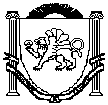 АДМИНИСТРАЦИЯЗуйского сельского поселенияБелогорского районаРеспублики КрымП О С Т А Н О В Л Е Н И ЕО внесении изменений в состав комиссии по выявлению самовольно возведенных построек на территориимуниципального образования Зуйское сельское поселение Белогорского района Республики КрымВ соответствии Градостроительным кодексом Российской Федерации, Федеральным законом от 06 октября 2003 года «Об общих принципах организации местного самоуправления в Российской Федерации», руководствуясь Уставом муниципального образования Зуйское сельское поселение Белогорского района Республики Крым, а также в связи с кадровыми изменениями Администрация Зуйского сельского поселения Белогорского района Республики Крым,п о с т а н о в л я е т:1. Внести изменения в состав комиссии, утвержденной постановлением администрации Зуйского сельского поселения Белогорского района Республики Крым №164 от 02.12.2016 года следующие изменения:1.1. Изложить приложение 2 к постановлению в новой редакции (прилагается).2. Постановление вступает в силу со дня его принятия.3. Контроль за исполнением постановления оставляю за собой.Приложение к постановлению Администрации Зуйского сельского поселения Белогорского района Республики Крым от 02 декабря 2016 года № 164(в редакции постановления Администрации от 20 марта 2019 года № 60)Составкомиссии по выявлению самовольно возведенных построек на территории муниципального образования Зуйское сельское поселение Белогорского района Республики КрымСОГЛАСОВАНО:Ознакомлены:Л.И. НосивецВедущий специалист сектора по правовым (юридическим) вопросам, делопроизводству, контролю и обращениям граждан20 марта 2019 годапгт. Зуя№60Председатель Зуйского сельского совета-глава администрации Зуйского сельского поселенияА. А. ЛахинПредседатель комиссии:- Сорокин Сергей Александрович– заместитель главы администрации Зуйского сельского поселения Белогорского района Республики Крым;  Секретарь комиссии:- - Кириленко Светлана Васильевна - заведующий сектором по вопросам муниципального имущества, землеустройства и территориального планирования;3. Члены комиссии:- Семерунь Людмила Сергеевна – ведущий специалист сектора по вопросам муниципального имущества, землеустройства и территориального планирования;- Политидис Константин Данилович - депутат Зуйского сельского совета;- Минаков Валерий Владимирович - депутат Зуйского сельского совета.Заместитель главы администрацииЗаведующий сектором по вопросам финансирования и бухгалтерского учетаС.А. СорокинМ.В. ДамаскинаЗаведующий сектором по вопросам муниципального имущества, землеустройства и территориального планирования Заведующий сектором по правовым (юридическим) вопросам,делопроизводству, контролю и обращениям граждан С.В. КириленкоМ.Р. МеметоваВедущий специалист сектора по вопросам муниципального имущества, землеустройства и территориального планированияЛ.С. Семерунь